Жаңа оқу жылын тиімді бастаудың жолдары. Басты 3 ережені осы бейнероликтен біле аласыздар.Мектеп психологы Абдужалилов Санжарбек УлугбековичКак легко начать учебный год? 3 главных психологических правил от школьного психолога Абдужалилова Санжарбека Улугбековича.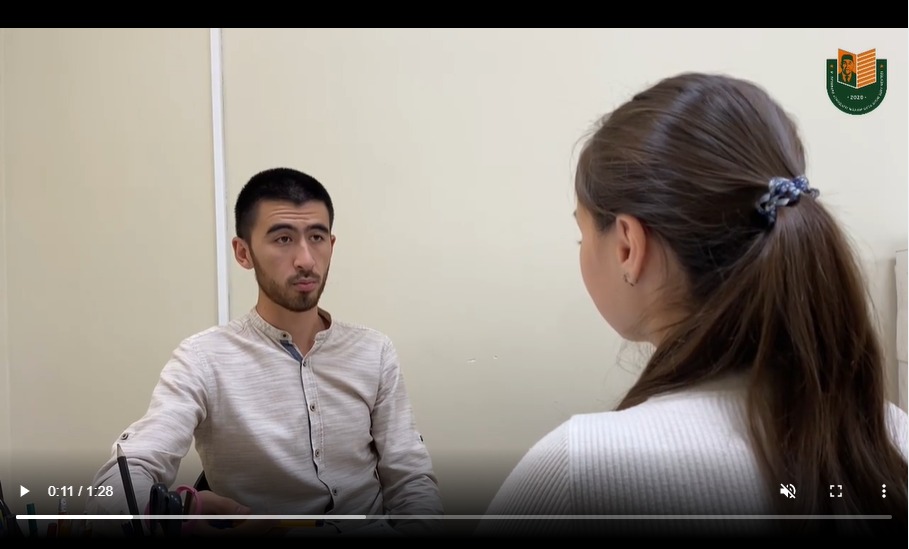 https://www.instagram.com/tv/CiKAsEsuiNe/?igshid=YmMyMTA2M2Y=